MamíferosEn el Reino Animal los elefantes se reservan un lugar muy propio, bueno, muy grande. Tal vez sea su trompa o sus inmensos colmillos lo que nos atrae, o talvez sea sus orejas de abanicos o tamaño monstruoso. En realidad sólo hay que ver a los niños admirar a estas magníficas creaciones de la naturaleza y comprobamos que en el elefante, todo es fascinante. Nada más emocionante que ver uno de estos gigantes tomar con su trompa un maní de la palma de una niñita asombrada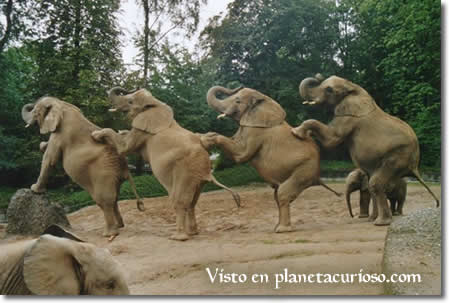 